Publicado en Madrid el 11/04/2024 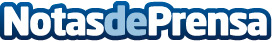 El 43% de las mujeres ha utilizado medicamentos homeopáticos en algún momento de su vida, afirma la ANH"La homeopatía cubre las necesidades de salud de la mujer en todas las etapas de su vida por su alto perfil de seguridad", afirman expertos de la Asamblea Nacional de HomeopatíaDatos de contacto:Alba Javier Salud Comunicación 638 80 55 56Nota de prensa publicada en: https://www.notasdeprensa.es/el-43-de-las-mujeres-ha-utilizado-medicamentos_1 Categorias: Nacional Madrid Medicina alternativa Bienestar http://www.notasdeprensa.es